Tragen sie folgende Daten anstelle der Platzhalter einModulnummer (erhalten vom Modulverwalter)Segmentnummer und SegmentanzahlModulnameErbauerEigentümer (falls abweichend von Erbauer)Verantwortlicher (falls abweichend von Eigentümer)Gewicht und Abmessungen der TransportkisteDraufsicht des Moduls als Foto oder als Skizze (Skizze bei Bedarf erhältlich vom Modulverwalter)Drucken Sie das Schild anschließend 2x aus und befestigen sie es jeweils an den beiden Stirnseiten der Transportkiste. Empfehlung:  Das Schild möglichst laminieren und mit Heftklammern an der Transportkiste befestigen („tackern“).Hinweis:Befinden sich mehrere Module mit unterschiedlichen Modulnummern in der Transportkiste, so ist entweder für jedes Modul ein eigenes Schild anzufertigen oder alle Modulnummern mit Schriftgröße 24 einzutragen.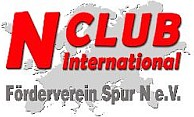 N-Club International e.V.Wollgrasweg 3770599 StuttgartDeutschlandN-Club International e.V.Wollgrasweg 3770599 StuttgartDeutschlandN-Club International e.V.Wollgrasweg 3770599 StuttgartDeutschlandN-Club International e.V.Wollgrasweg 3770599 StuttgartDeutschland0001 / 1(Modulname)(Erbauer)(ggf. Eigentümer/Verantwortlicher)(Hinweise)Angaben zur TransportkisteAngaben zur TransportkisteAngaben zur Transportkiste0001 / 1(Modulname)(Erbauer)(ggf. Eigentümer/Verantwortlicher)(Hinweise)Gewicht0,0kg0001 / 1(Modulname)(Erbauer)(ggf. Eigentümer/Verantwortlicher)(Hinweise)Länge0,00m0001 / 1(Modulname)(Erbauer)(ggf. Eigentümer/Verantwortlicher)(Hinweise)Breite0,00m0001 / 1(Modulname)(Erbauer)(ggf. Eigentümer/Verantwortlicher)(Hinweise)Höhe0,00m(Draufsicht)(Foto oder Planungsskizze)(Draufsicht)(Foto oder Planungsskizze)(Draufsicht)(Foto oder Planungsskizze)(Draufsicht)(Foto oder Planungsskizze)(Draufsicht)(Foto oder Planungsskizze)